Biology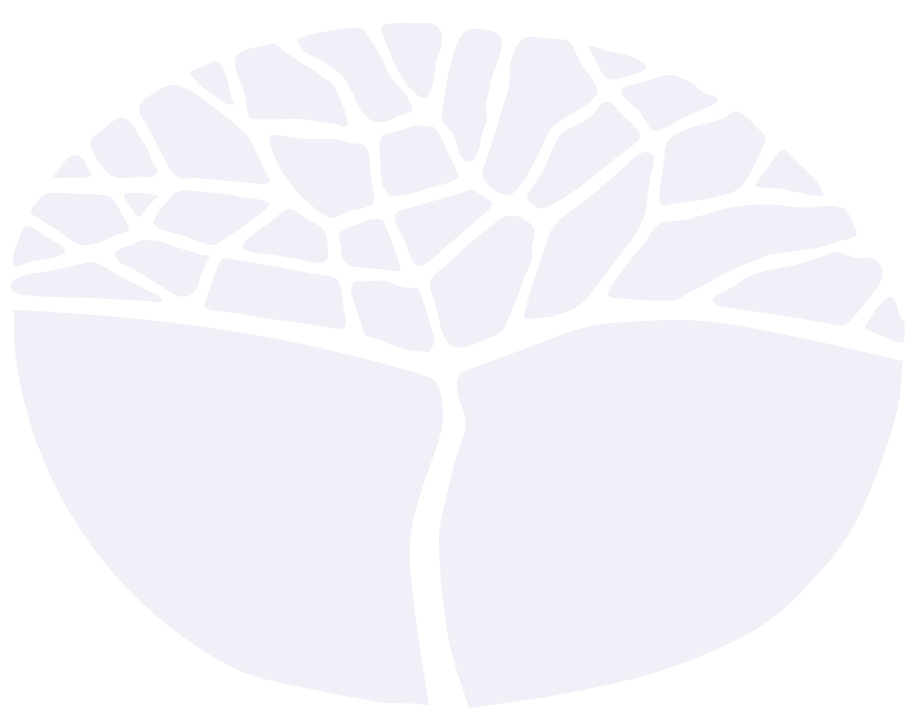 General courseExternally set taskSample 2016Note: This Externally set task sample is based on the following content from Unit 3 of the General Year 12 syllabus.represent data in meaningful and useful ways; organise and analyse data to identify trends, patterns and relationships; qualitatively describe sources of measurement error; and use evidence to make and justify conclusionsthere are a number of asexual methods of reproduction in plants and animals, including:binary fissionbuddingvegetative propagationcuttingsbulbs and tuberssporesparthenogenesiscell division has a critical role in reproduction and growth:mitosis (description of the main events)meiosis (description of the main events)comparison of mitosis and meiosis, including:haploid and diploid cellsnumber of divisionsvariability of daughter cells produced number of daughter cells producedIn future years, this information will be provided late in Term 3 of the year prior to the conduct of the Externally set task. This will enable teachers to tailor their teaching and learning program to ensure that the content is delivered prior to the students undertaking the task in Term 2 of Year 12.Copyright© School Curriculum and Standards Authority, 2014This document – apart from any third party copyright material contained in it – may be freely copied, or communicated on an intranet, for non-commercial purposes in educational institutions, provided that the School Curriculum and Standards Authority is acknowledged as the copyright owner, and that the Authority’s moral rights are not infringed.Copying or communication for any other purpose can be done only within the terms of the Copyright Act 1968 or with prior written permission of the School Curriculum and Standards Authority. Copying or communication of any third party copyright material can be done only within the terms of the Copyright Act 1968 or with permission of the copyright owners.Any content in this document that has been derived from the Australian Curriculum may be used under the terms of the Creative Commons Attribution-NonCommercial 3.0 Australia licenceDisclaimerAny resources such as texts, websites and so on that may be referred to in this document are provided as examples of resources that teachers can use to support their learning programs. Their inclusion does not imply that they are mandatory or that they are the only resources relevant to the course.BiologyExternally set task Working time for the task: 	60 minutesTotal marks:	36 marksWeighting: 	15% of the school mark There are two questions in this task. Answer both questions.A microbiologist set up two separate, identical flasks of nutrient broth for growing bacteria. She introduced the same species of bacterium to each flask at a concentration of 1 bacterial cell per mL of culture. She then incubated one flask at 16°C and the other flask at 24°C and recorded the concentration of bacteria in each flask at intervals of 40 minutes over time. The results are shown in the table below.			(22 marks)(a)	On the grid provided, plot a line graph of the number of bacterial cells per mL of culture against time for each of Flasks 1 and 2. For each flask, plot the data separately, but on the same grid below.	(6 marks)(b)(i)	Using the table, what was the number of bacterial cells per mL of culture in Flask 1 at 
180 minutes?	(1 mark)	________________________________________________________________________________	(ii)	Using the table, when did the highest concentration of bacteria occur in Flask 2?	(1 mark)	________________________________________________________________________________(c)(i)	Using the graph, predict the concentration of bacteria in Flask 1 at 280 minutes.	(1 mark)	________________________________________________________________________________(ii)	Using the graph, predict the concentration of bacteria in Flask 2 at 100 minutes.	(1 mark)	________________________________________________________________________________(iii) 	Which of the above predictions, for Flask 1 or Flask 2, is likely to be more accurate? Give a reason for your answer.	(2 marks)	________________________________________________________________________________	________________________________________________________________________________	________________________________________________________________________________(d)(i)	Describe the changes in the concentration of bacteria in Flask 1 during the experiment.	(2 marks)	________________________________________________________________________________	________________________________________________________________________________	________________________________________________________________________________(ii) Describe the changes in the concentration of bacteria in Flask 2 during the experiment.  (2 marks)	________________________________________________________________________________	________________________________________________________________________________	________________________________________________________________________________ (e)(i)	Give two (2) possible reasons why the concentration of bacteria in Flask 2 did not keep increasing 	throughout the entire experiment. 	(2 marks)	Reason 1: 	________________________________________________________________________________	________________________________________________________________________________	Reason 2: 	________________________________________________________________________________	________________________________________________________________________________(ii)	Bacteria reproduce asexually. Asexual reproduction has certain advantages compared with sexual reproduction. Explain two (2) ways in which asexual reproduction helps the species to survive. 	(4 marks)	Way 1: 	________________________________________________________________________________	________________________________________________________________________________	________________________________________________________________________________	Way 2: 	________________________________________________________________________________	________________________________________________________________________________	________________________________________________________________________________2(a)	Meiosis is a type of cell division that results in the production of gametes. Describe the process of meiosis for gamete production.	(6 marks)	________________________________________________________________________________	________________________________________________________________________________	________________________________________________________________________________	________________________________________________________________________________	________________________________________________________________________________	________________________________________________________________________________	________________________________________________________________________________	________________________________________________________________________________	________________________________________________________________________________	________________________________________________________________________________	________________________________________________________________________________	________________________________________________________________________________	________________________________________________________________________________	________________________________________________________________________________	________________________________________________________________________________	________________________________________________________________________________	________________________________________________________________________________	________________________________________________________________________________	________________________________________________________________________________	________________________________________________________________________________	________________________________________________________________________________	________________________________________________________________________________	________________________________________________________________________________(b)	Describe four (4) ways in which mitosis differs from meiosis.	(8 marks)	________________________________________________________________________________	________________________________________________________________________________	________________________________________________________________________________	________________________________________________________________________________	________________________________________________________________________________	________________________________________________________________________________	________________________________________________________________________________	________________________________________________________________________________	________________________________________________________________________________	________________________________________________________________________________	________________________________________________________________________________	________________________________________________________________________________	________________________________________________________________________________	________________________________________________________________________________	________________________________________________________________________________	________________________________________________________________________________Concentration of bacteria (number of bacterial cells per mL of culture) in two flasks held at different temperatures through timeConcentration of bacteria (number of bacterial cells per mL of culture) in two flasks held at different temperatures through timeConcentration of bacteria (number of bacterial cells per mL of culture) in two flasks held at different temperatures through timeConcentration of bacteria (number of bacterial cells per mL of culture) in two flasks held at different temperatures through timeConcentration of bacteria (number of bacterial cells per mL of culture) in two flasks held at different temperatures through timeConcentration of bacteria (number of bacterial cells per mL of culture) in two flasks held at different temperatures through timeConcentration of bacteria (number of bacterial cells per mL of culture) in two flasks held at different temperatures through timeConcentration of bacteria (number of bacterial cells per mL of culture) in two flasks held at different temperatures through time20minutes60minutes100minutes140minutes180minutes220minutes260minutesFlask 1(16°C)23448916Flask 2(24°C)24Missing data18262620